РезультатыРезультатыРезультатыРезультатыРезультаты Распечатать

 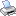  Распечатать

  Распечатать

 Место: 
Дата: 
Код: 
Рапорт ТД: 
Кононовская (Архангельская область)
05.03.2017
4914
НетКононовская (Архангельская область)
05.03.2017
4914
НетКононовская (Архангельская область)
05.03.2017
4914
НетДисциплина: 
Категория: 
Пол: 
Технический делегат: Спринт КЛ - Квал.
ФСПУ
Женщины
Григорьев В А (Сургут)
Спринт КЛ - Квал.
ФСПУ
Женщины
Григорьев В А (Сургут)
Спринт КЛ - Квал.
ФСПУ
Женщины
Григорьев В А (Сургут)
Место №RUS
кодИмяГ.р.Субъект РФРезультатRUS
пункты119204247Мекрюкова Наталья2000Тюменская область00:04:39.45233203884Баранова Алена2001Томская область00:04:39.80325204471Евтягина Екатерина2001Оренбургская область00:04:39.95449204360Лобастова Полина2000Кировская область00:04:42.45540202379Кучева Елена1999Новосибирская область00:04:44.9764204569Лукашова Виктория1999Хабаровский край00:04:46.03731203389Бобко Ангелина2001Красноярский край00:04:47.82845203635Зайцева Елена2000Республика Саха (Якутия) - Чувашская Республика00:04:49.77926203665Резчикова София2000Москва00:04:50.191090203342Метелькова Диана1999Свердловская область00:04:51.551147203987Красикова Анастасия2000Челябинская область00:04:51.801295203671Сезганова Анна1999Челябинская область00:04:52.081329201289Попова Мария2001Москва00:04:52.101413204005Шимолина Александра2000Республика Хакасия00:04:52.491574204058Юдакова Злата2000Республика Саха (Якутия) - Московская область00:04:52.531652202974Дубова Анастасия1999Республика Саха (Якутия)00:04:53.161751203506Кускова Кристина2000Чувашская Республика00:04:53.271824203248Баракина Наталья1999Тюменская область00:04:53.531983204295Абражеева Валерия2000Московская область00:04:54.192070204588Краюхина Елена1999Свердловская область00:04:54.212137203634Зайцева Зоя2000Республика Саха (Якутия) - Чувашская Республика00:04:54.542248202856Шалабода Елизавета1999Приморский край00:04:55.682343203799Фалеева Анастасия2000Москва00:04:56.142460203779Еналиева Венера1999Удмуртская Республика00:04:56.242532203681Потапова Ольга2000Новгородская область00:04:56.632612203579Савченко Дарья2000Новосибирская область00:04:56.642738203264Белослудцева Дарья1999Удмуртская Республика00:04:56.88287203370Меньшова Жанна1999Кемеровская область00:04:57.482928203776Корзова Мария2000Архангельская область00:04:58.143050203435Алексеева Ольга1999Московская область00:04:58.19315203970Калашникова Александра2000Московская область00:04:58.383246204101Буравлева Полина2000Пермский край00:04:59.683339203604Ощепкова Екатерина2000Пермский край00:04:59.913463203263Главатских Виктория1999Удмуртская Республика00:04:59.983576203713Зимина Дарья2000Республика Коми00:05:00.38369204519Обухова Лада2000Кировская область00:05:02.023730203763Шелестова Евгения2000Челябинская область00:05:02.77383204187Пустынкина Мария1999Красноярский край00:05:02.813989204379Осипова Екатерина2002Новосибирская область00:05:03.174035203795Дюпина Полина1999Пермский край00:05:03.754166203323Бедина Светлана2000Нижегородская область00:05:03.924257203622Денежкина Александра2000Москва00:05:04.134380203669Галимзянова Розалия1999Удмуртская Республика00:05:04.394420203775Филимонова Елизавета2000Архангельская область00:05:05.194542202969Русских Анна1999Московская область - Кировская область00:05:05.384618204184Смольникова Юлия2000Кемеровская область00:05:05.494744203910Петрова Виктория2001Санкт-Петербург00:05:05.834875203732Васильева Ольга1999Республика Татарстан00:05:06.284969204365Клепикова Анастасия1999Свердловская область00:05:06.445077203571Соколова Мария2000Тюменская область00:05:06.585194203841Ануфриева Мария1999Республика Коми00:05:06.915271203478Белякова Кристина2000Московская область00:05:07.015310204026Рушенцева Алеся2000Свердловская область00:05:07.305482203697Пестова Алена1999Красноярский край00:05:08.265567203495Левкович Александра1999Кемеровская область00:05:08.585627203643Тараканова Татьяна1999Магаданская область00:05:09.085691202878Потуткина Алина1999Архангельская область - Ненецкий АО00:05:09.085865203714Канева Алина1999Республика Коми00:05:10.765992203707Малькова Анна2000Тюменская область00:05:12.946056204216Гунтарева Анастасия2001Санкт-Петербург00:05:12.976184204281Цаплина Екатерина2000Пермский край00:05:13.276278203596Мегедь Екатерина2001Новосибирская область00:05:13.296311204445Казанцева Кристина2002Новосибирская область00:05:13.476421203969Старовойтова Алена2000Тверская область00:05:13.526559204500Свидерских Анастасия1999Челябинская область00:05:13.796685204196Фаенкова Арина1999Смоленская область00:05:14.606761204114Мухина Анна2000Архангельская область00:05:14.856841203564Грухвина Анна1999Тюменская область00:05:14.92691203759Сергеева Евгения2000Республика Саха (Якутия)00:05:15.317023203388Гимранова Алсу1999Удмуртская Республика00:05:15.497153202951Шорохова Анастасия1999Ленинградская область00:05:15.787255203516Петухова Анна1999Архангельская область00:05:16.137393203559Ломакина Полина1999Москва00:05:16.19746202941Рябкина Светлана1999Псковская область00:05:16.227573204603Дюжева Кира2002Красноярский край00:05:16.317664204282Шакирзянова Арина2000Пермский край00:05:17.257716203208Налимова Анастасия1999Республика Коми00:05:17.817834203792Леонгард Софья2000Республика Коми00:05:17.99798203762Кепеджи Анастасия1999Санкт-Петербург00:05:18.828088203960Фомина Мария2001Санкт-Петербург00:05:19.388122204905Чумакова Елена2001Свердловская область00:05:22.808281204608Манина Влада2000Кировская область00:05:24.098336203939Булычева Екатерина2000Кировская область00:05:24.978487204002Удальцова Ксения2000Вологодская область00:05:25.908596203848Ефременкова Юлия1999Смоленская область00:05:26.028614205015Швецкова Валентина2001Смоленская область00:05:26.638758203767Шинкевич Валерия2000Кемеровская область00:05:26.668886204130Чупрун Анастасия2000Кемеровская область00:05:28.848972204338Карпова Варвара1999Вологодская область00:05:28.879068204271Белозерова Екатерина1999Новгородская область00:05:31.069162204611Каличева Арина2002Вологодская область00:05:34.169217203405Шамшурина Анастасия1999Санкт-Петербург00:05:37.319315204610Аввакумова Дарья1999Вологодская область00:05:39.649454204088Петрова Мария1999Кировская область00:05:50.619579205040Переходкина Анна2002Смоленская область00:05:54.24962203999Давыдова Анастасия1999Вологодская область00:05:57.43